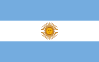 4.11. LEY N° 3736, DE CONVIVENCIA HOMOSEXUAL RIO NEGRO (ARGENTINA)Artículo 1º.- Las parejas del mismo sexo podrán efectuar una declaración jurada que certifique su convivencia ante la autoridad competente.Artículo 2º.- La declaración de la pareja se realizará en presencia de dos (2) testigos.Artículo 3º.- No podrán realizar el juramento:Las personas menores de dieciocho (18) años de edad.Los incapaces. Los sordomudos que no puedan darse a entender por ningún medio que en forma inequívoca exprese su voluntad.Aquéllos que estén unidos por parentesco en línea directa ascendente o descendente o que sean hermanos o hermanas los hijos adoptivos entre sí.Las personas unidas por vínculos de adopción.Las personas que estén casadas o en concubinato.Los que tengan afinidad en línea recta en todos sus grados.Artículo 4º.- La declaración jurada permitirá ejercer todos los derechos y obligaciones que la legislación provincial establezca para las parejas convivientes.